Городской конкурс профессионального мастерства «Лучший по профессии-2017» по профессии швеяПрактическое задание:Обработка отложного воротника с отрезной стойкой и втачивание воротника в горловину в женской блузке из сорочечной ткани.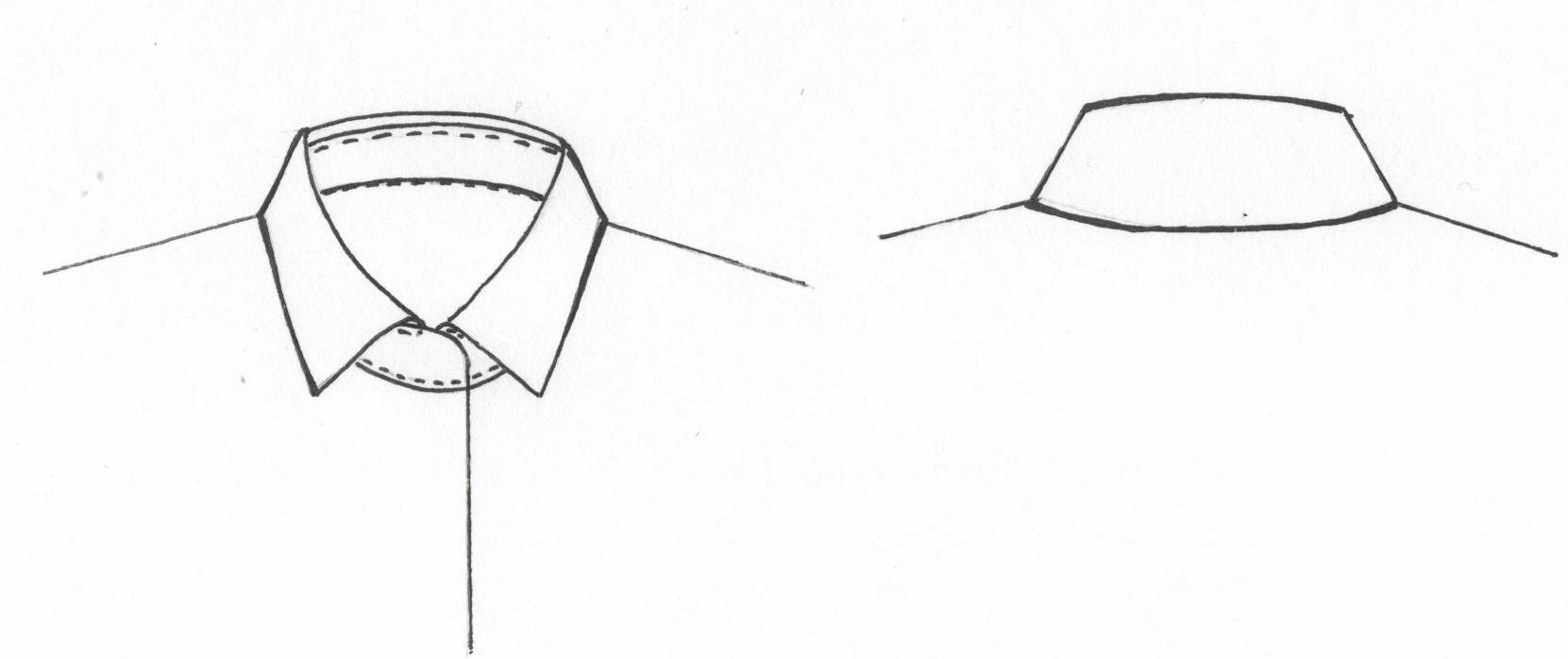 Теоретическое задание:Электронное тестирование на персональных компьютерах. Количество тестовых заданий – 25.Тематика тестовых заданий: терминология ручных, машинных и влажно-тепловых работ; виды швов; детали кроя женской плечевой одежды; наименования срезов деталей кроя; способы обработки воротников и способы втачивания воротников в горловину; состав тканей; свойства волокон; переплетения; требования безопасности труда при выполнении ручных, машинных и влажно-тепловых работ; требования пожарной безопасности.